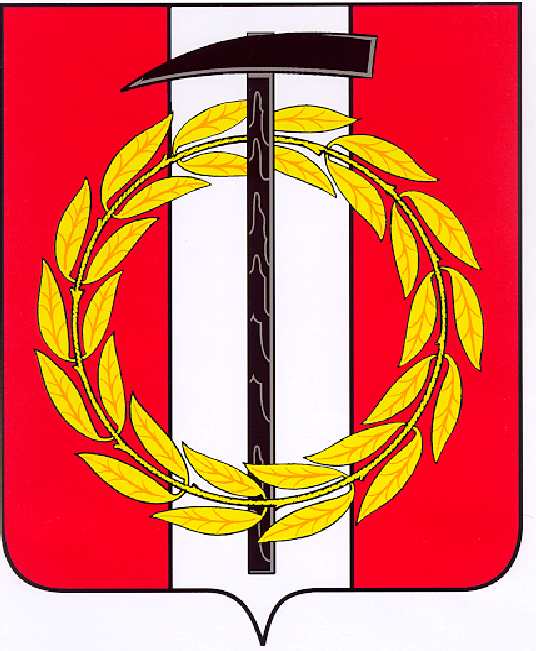 Собрание депутатов Копейского городского округаЧелябинской областиРЕШЕНИЕ       26.04.2023          778от _______________№_____Об утверждении шести членовОбщественной палаты Копейского городского округа	В соответствии с Федеральным законом от 6 октября 2003 года № 131-ФЗ «Об общих принципах организации местного самоуправления в Российской Федерации», решением Собрания депутатов Копейского городского округа Челябинской области от 27 февраля 2019 года № 662-МО «Об утверждении Положения об Общественной палате Копейского городского округа», Уставом муниципального образования «Копейский городской округ» и на основании личных заявлений о согласии войти в состав Общественной палаты Копейского городского округа,Собрание депутатов Копейского городского округа Челябинской областиРЕШАЕТ:	1. Утвердить шесть членов Общественной палаты Копейского городского округа:1) Бароненко Анатолия Сергеевича;2) Грачеву Ирину Алексеевну;3) Деккерт Эллу Григорьевну;4) Родинова Андрея Сергеевича;5) Самаева Алексея Каирбековича;6) Сергееву Елену Демьяновну.	2. После утверждения распоряжением Главы Копейского городского округа шести членов Общественной палаты Копейского городского округа, предложить утвержденным членам приступить к формированию Общественной палаты Копейского городского округа в порядке, установленном подпунктом 3 пункта 13 Положения об Общественной палате Копейского городского округа, утвержденного решением Собрания депутатов Копейского городского округа Челябинской области от 27 февраля 2019 года № 662-МО.3. Контроль исполнения настоящего решения возложить на постоянную комиссию по организационным, правовым и общественно-политическим вопросам Собрания депутатов Копейского городского округа.4. Настоящее решение подлежит официальному опубликованию в газете «Копейский рабочий» и размещению на официальном сайте Собрания депутатов Копейского городского округа.5. Настоящее решение вступает в силу со дня его подписания.Председатель Собрания депутатов Копейского городского округа                                                                   Е.К. Гиске